     __________________________________       სამეცნიერო შრომების ნუსხა                                     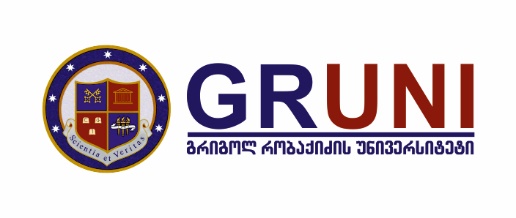                                saxeli / gvari#ავტორი, თანაავტორიპუბლიკაციის ტიპი    (სტატია, პროექტი, მონოგრაფია, სახელმძღვანელო, დამხმარე სახელმძღვანელო, ქეისი)ნაშრომის სათაურიგამოცემის დასახელება (ჟურნალი/წიგნი)გამომცემლობის დასახელება, ადგილი,  გამოცემის თარიღი, გვერდები, ელექტრონული მისამართი (ელექტრონული გამოცემის შემთხვევაში)12345